Western Australia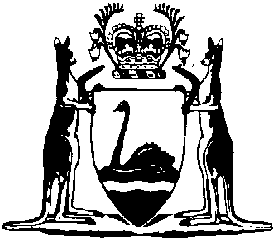 Local Government Amendment Act 2023Local Government Amendment Act 2023 Commencement Proclamation (No. 3) 2023Western AustraliaLocal Government Amendment Act 2023 Commencement Proclamation (No. 3) 2023Contents1.	Citation	12.	Commencement	1Local Government Amendment Act 2023Local Government Amendment Act 2023 Commencement Proclamation (No. 3) 2023Made under the Local Government Amendment Act 2023 section 2(d) by the Governor in Executive Council.1.	Citation		This proclamation is the Local Government Amendment Act 2023 Commencement Proclamation (No. 3) 2023.2.	Commencement		The following provisions of the Local Government Amendment Act 2023 come into operation as follows — 	(a)	sections 58, 66, 70, 79(1) and 82 — on the day after the day on which this proclamation is published on the WA legislation website;	(b)	sections 17, 29, 30, 31(1), 32, 40(3) and 41 — on 1 January 2024.C. DAWSON, Governor.	L.S.D. MICHAEL, Minister for Local Government.